Présentation générale et objectif de l’étudeL’étude concerne la construction d’un Centre d’accueil de groupes et Internat au sein de l’Institut Médico-Educatif de Vernouillet (28), de 830 m² répartis sur deux niveaux de 415 m². Le rez-de-chaussée est affecté à l’accueil de groupes (bureaux, salles d’activité, cuisine pédagogique, sanitaires et douches), le 1er étage est affecté à l’internat (9 chambres ou studettes, 2 salons et un bureau) et des combles perdus servent aux équipements de ventilation. Un local technique destiné à la chaufferie est accolé au bâtiment au rez-de-chaussée.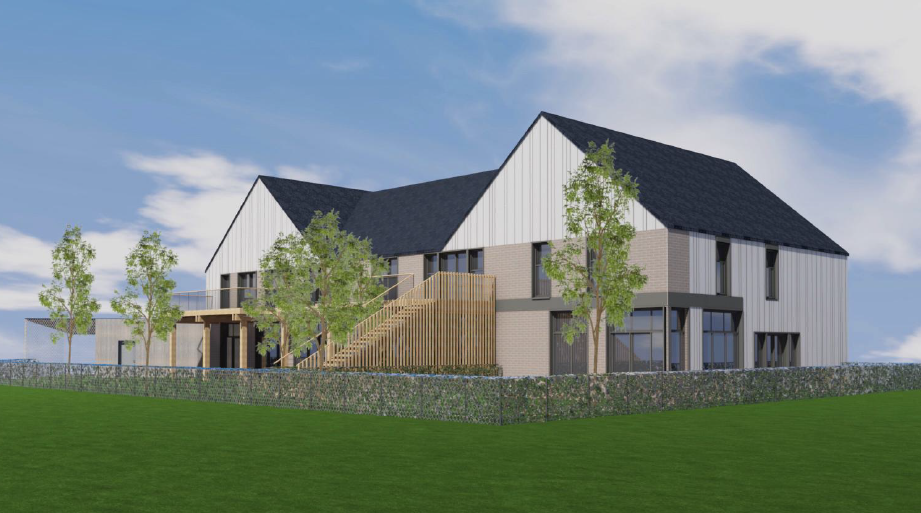 L’objet de l’étude est de concevoir en 3D sur REVIT la chaufferie qui comprend :1 chaudière gaz 70 kW,2 circuits radiateurs indépendants : RDC et R+1,1 circuit E.C.S en instantané avec stockage primaire.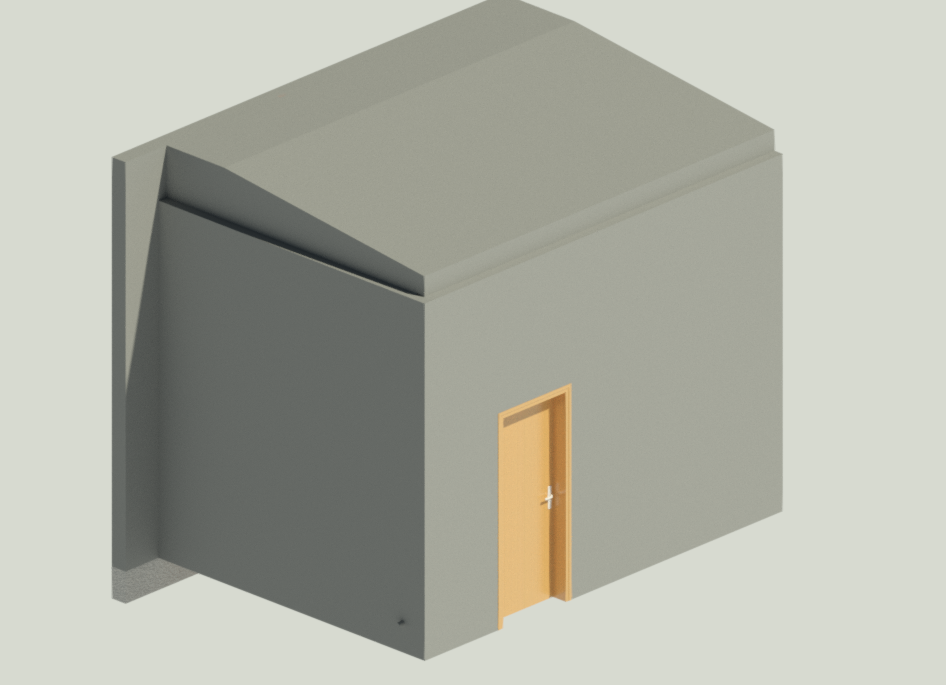 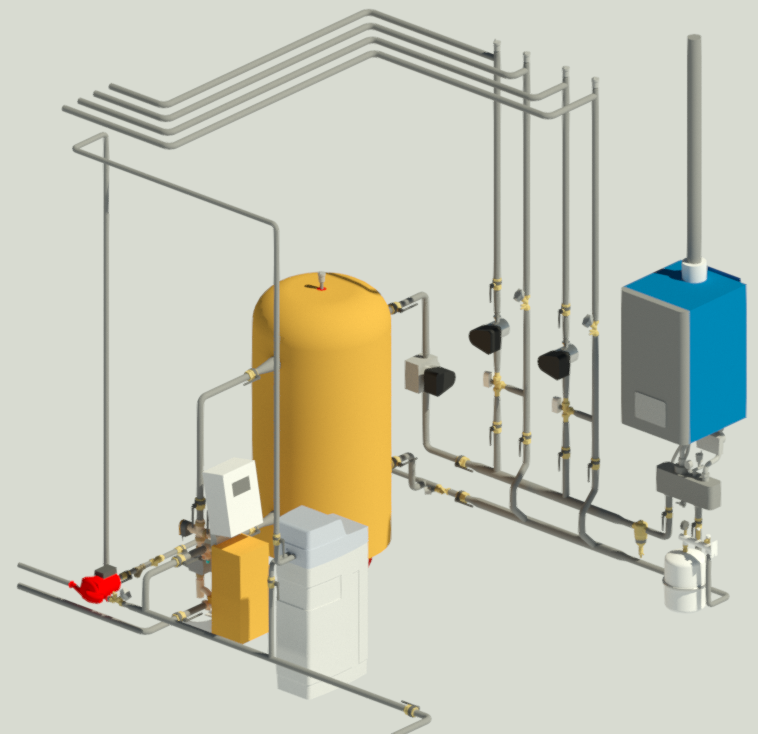 Etapes de la conceptionSuivre les 8 étapes décrire ci-dessous et dans les vidéos jointes pour concevoir la chaufferie.Suivre l’étape 9 décrire ci-dessous et dans la vidéo jointe pour finir de concevoir la partie automatisation et au contrôle de l’installationRenseigner la nomenclature ci-dessous avec REVIT en indiquant l’ensemble des entrées / Sorties de la GTC.Attention, tous les équipements restent vierges (ex : vase d’expansion).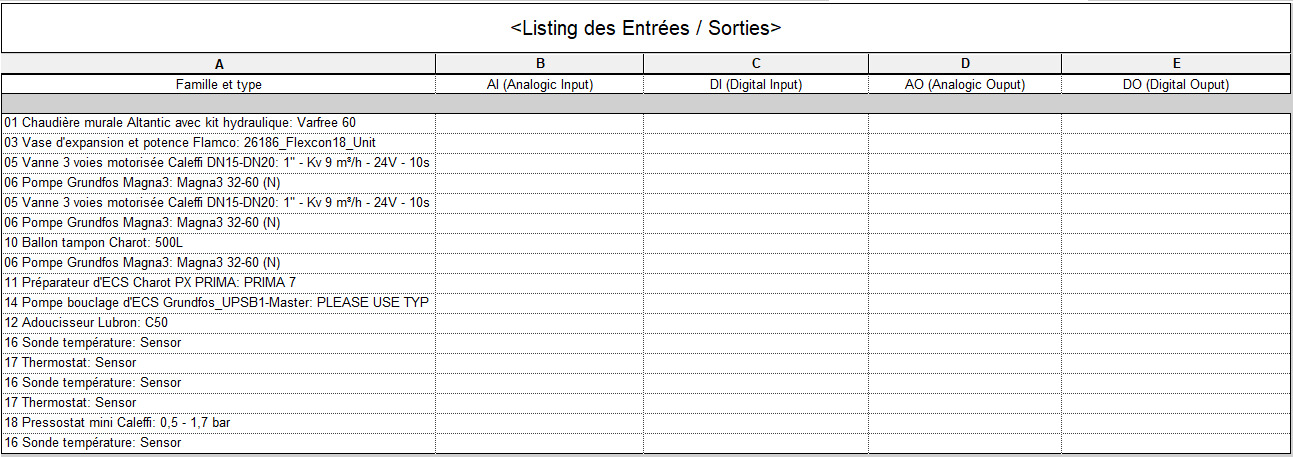 ANNEXE 1 : Schéma de principe du BET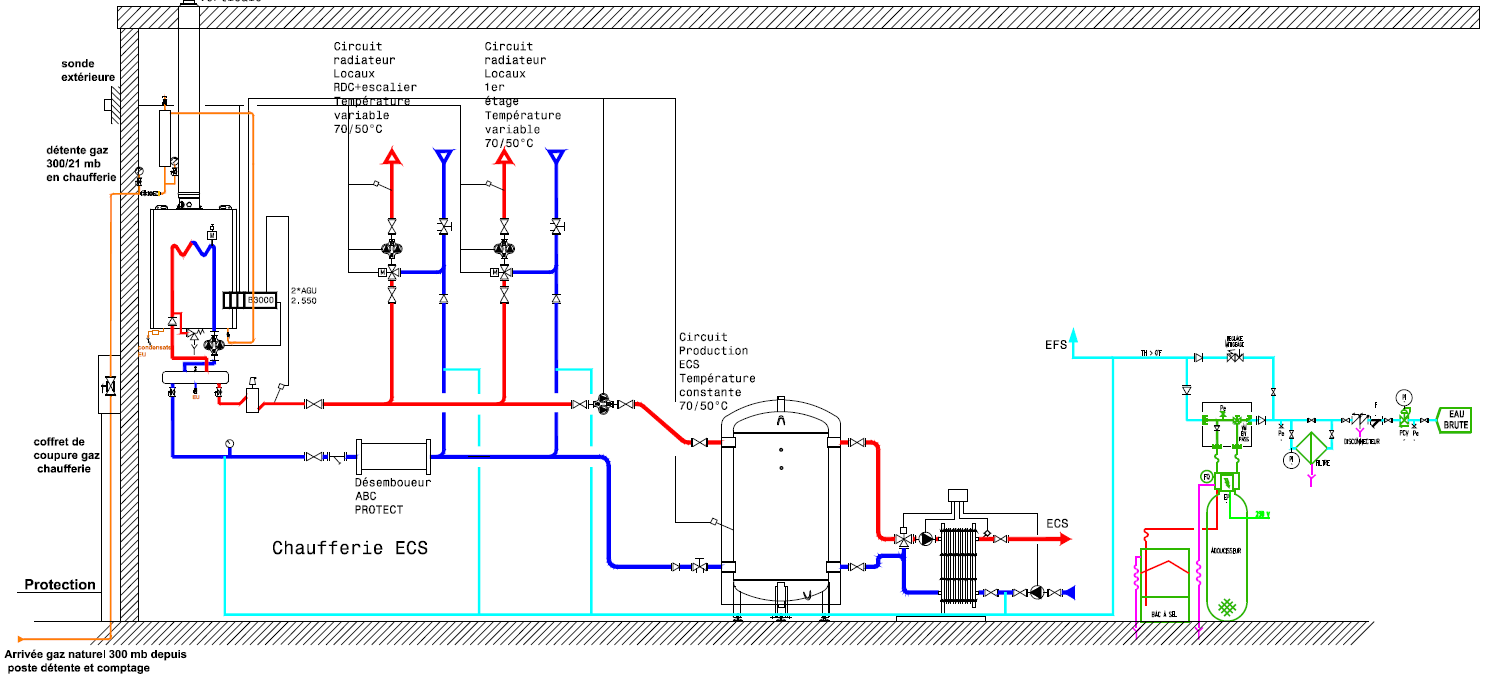 Remarque :Le schéma de principe est juste indicatif et les étapes de conception décrites dans ce projet peuvent différer légèrement.ANNEXE 2 : PlansRendu 3D orientée SUDVue 3D orientée SUD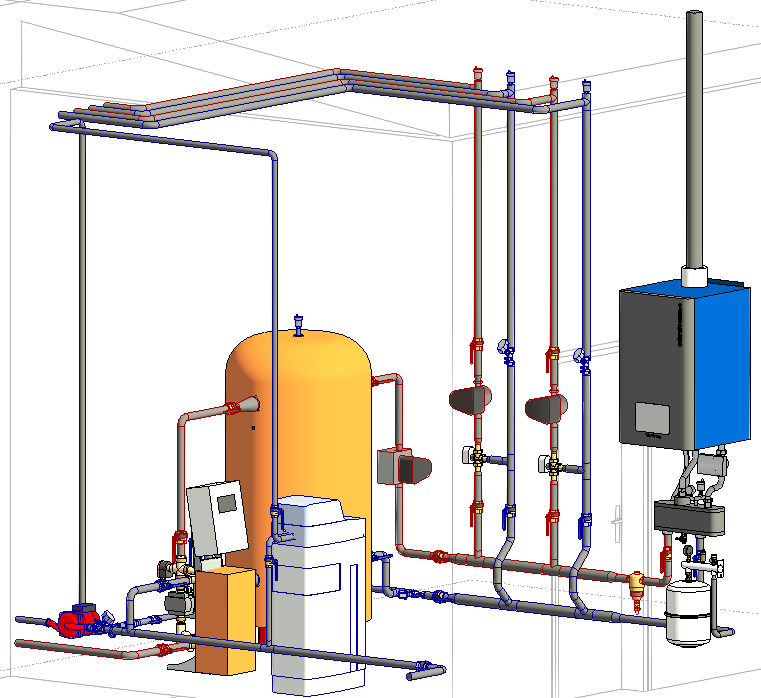 Vue 3D orientée EST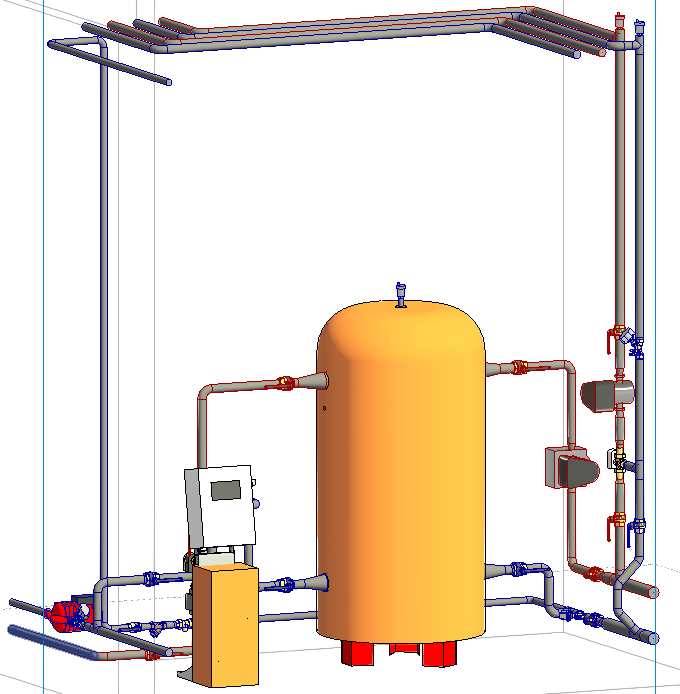 Vue 3D orientée NORD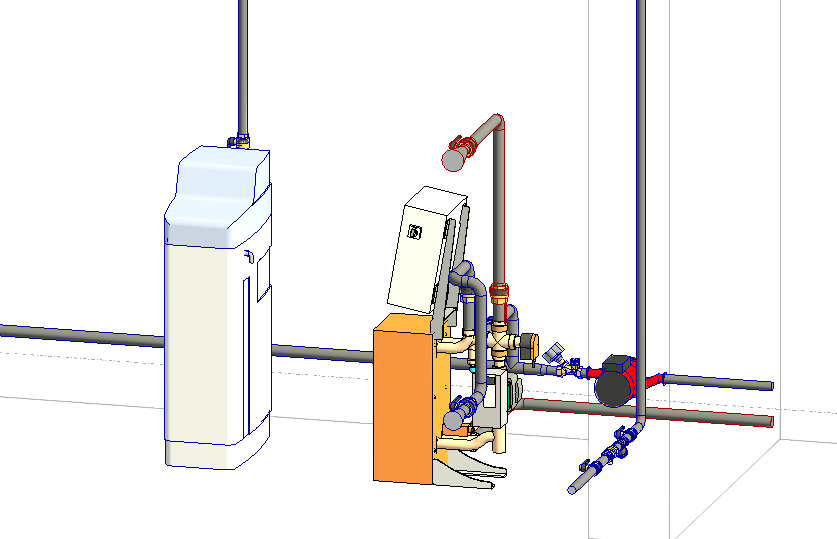 Vue de dessus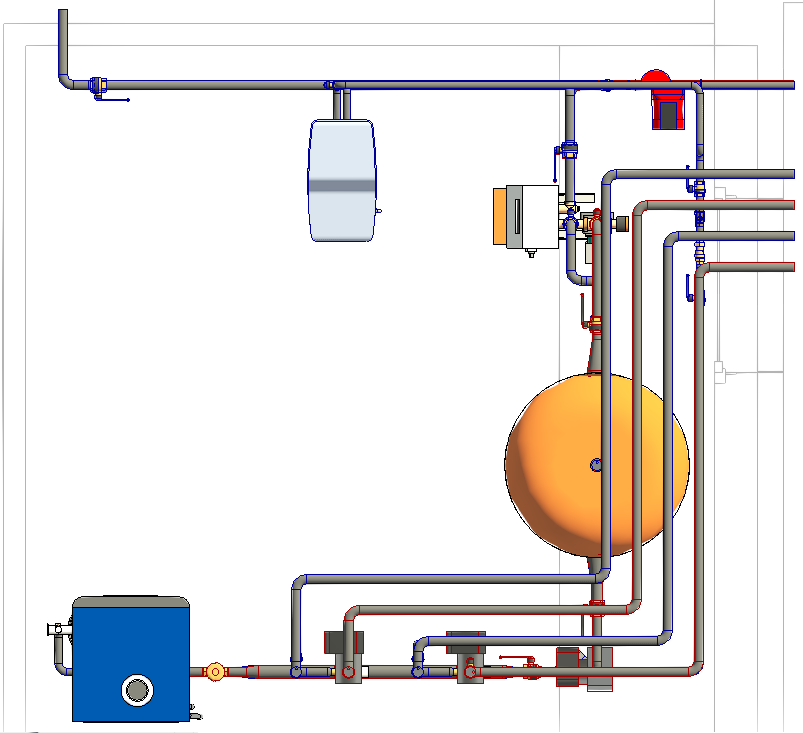 Coupe SUD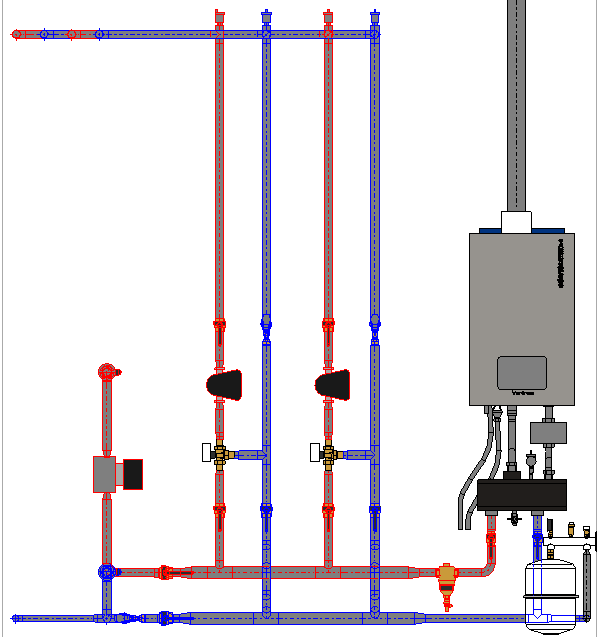 Coupe EST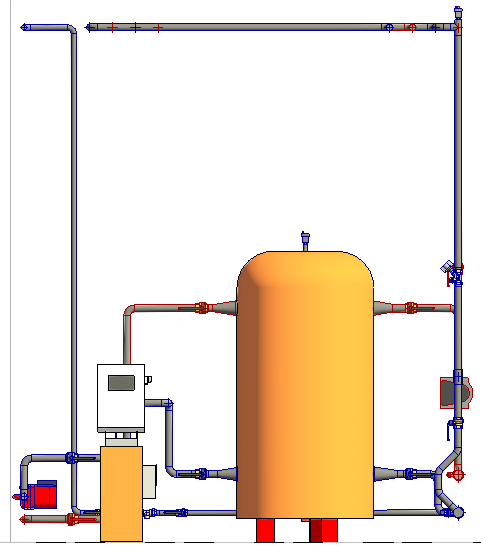 Coupe NORD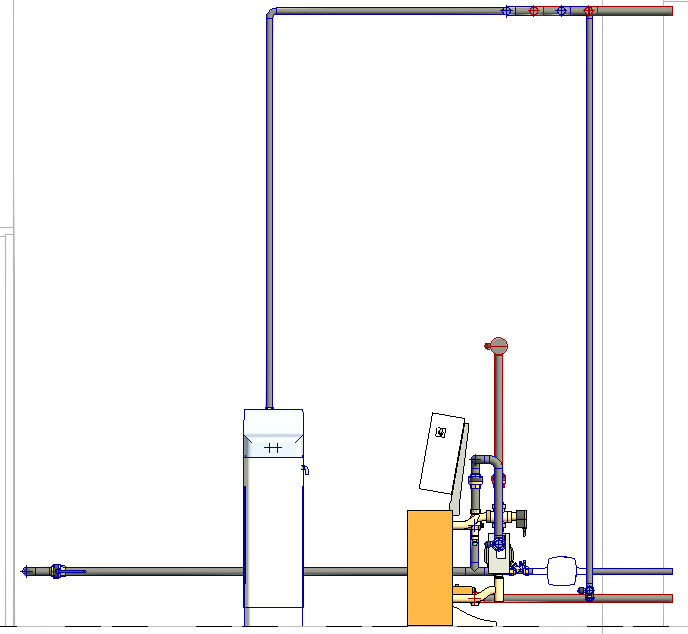 Coupe OUEST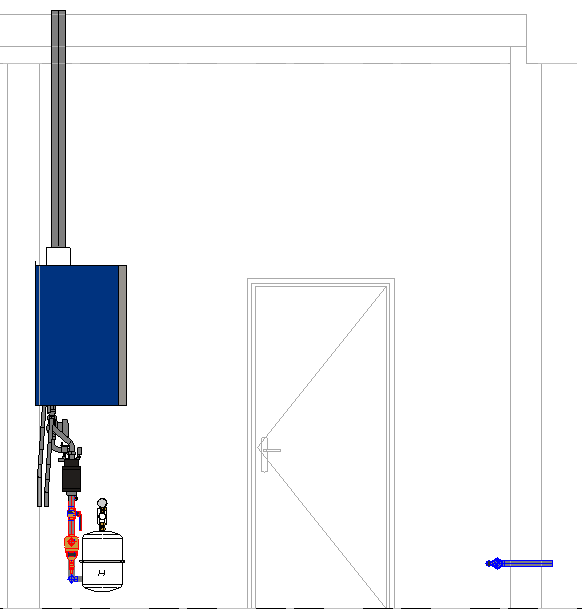 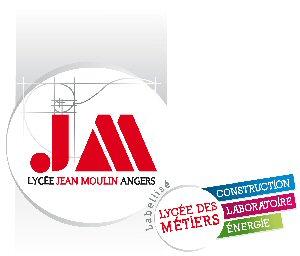 PROJETDurée estimée :9 h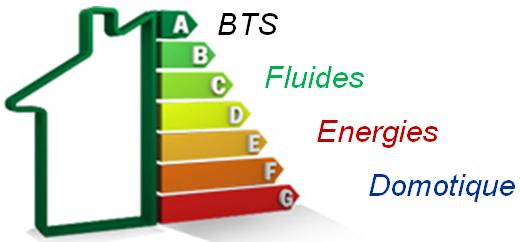 Conception d’une chaufferie (REVIT)Durée estimée :9 hNuméroEtapesDescriptionPhoto état final de l’étape1Préparation du fichier de travail- Créer un nouveau projet au gabarit Génie Climatique- Lier le plan d’architecture- Activer la zone de coupe pour afficher uniquement la chaufferie- Enlever la visibilité des niveaux- Créer 4 coupes Panoplies SUD, EST, NORD et OUEST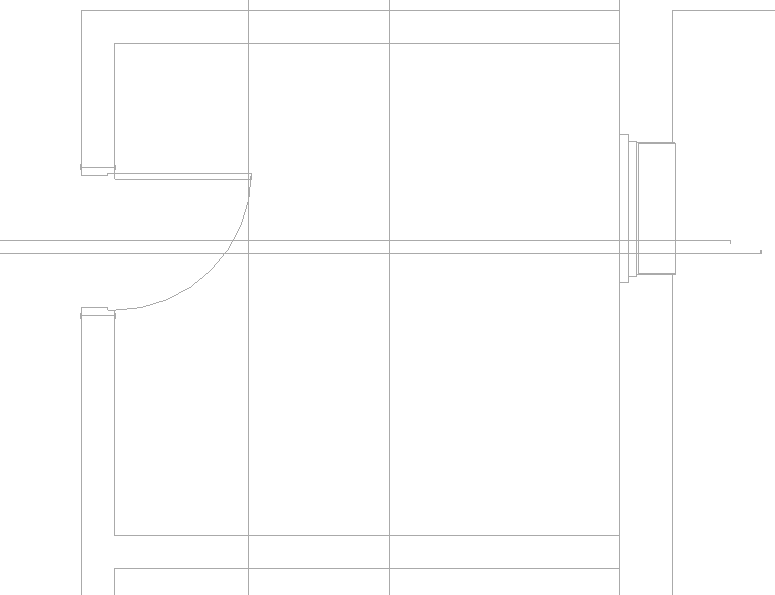 2Chaudière et début réseau avec chapeau de gendarme- Importer famille Chaudière et insertion dans panoplie SUD- Réaliser départ canalisations Aller (en rouge) et Retour (en bleu) en DN32 puis DN50- Réaliser d’un chapeau de gendarme sur canalisation Retour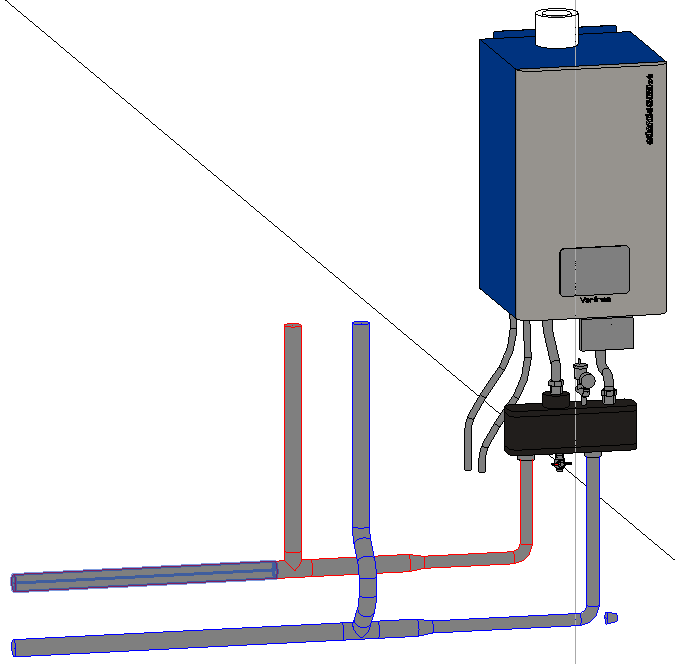 3Equipements côté chaudière- Implanter le vase d’expansion- Implanter le dégazeur- Implanter les vannes d’isolement de la chaudière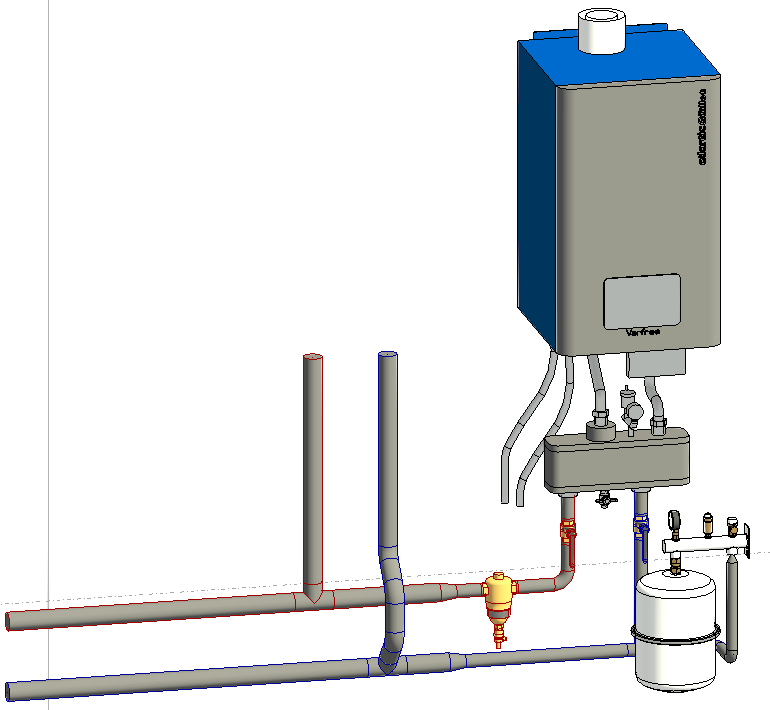 4Réseaux secondaires- Mettre en place des équipements sur un des 2 réseaux radiateurs vannes d’isolement, vanne de réglage- Dupliquer le premier départ radiateurs à l’identique pour réaliser le deuxième.- Implanter le départ d’ECS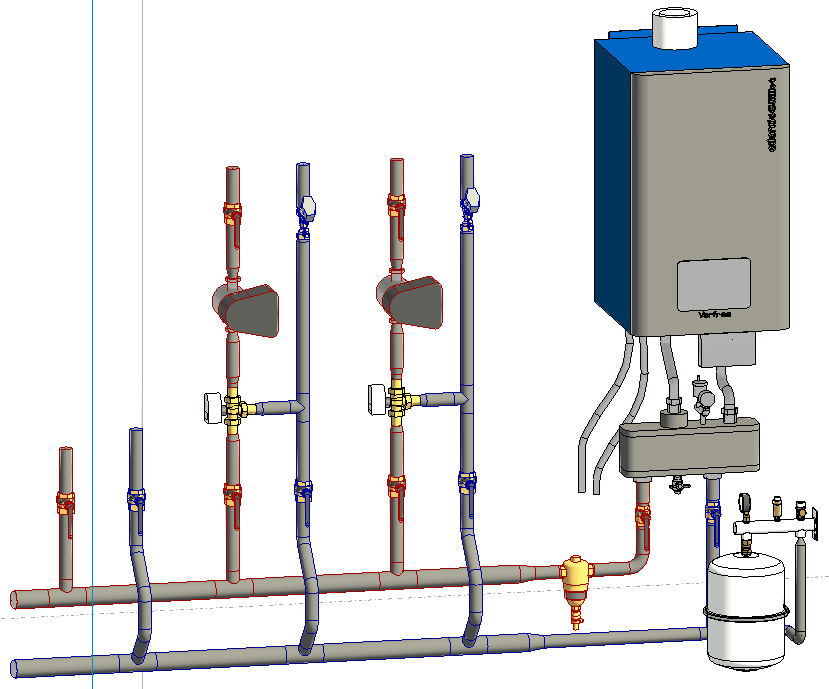 5Primaire ECS(amont ballon)- Implanter le ballon de stockage primaire- Réaliser l’ensemble des réseaux et ses équipements coté chaudière (pompe, vannes d’isolement, vanne de réglage)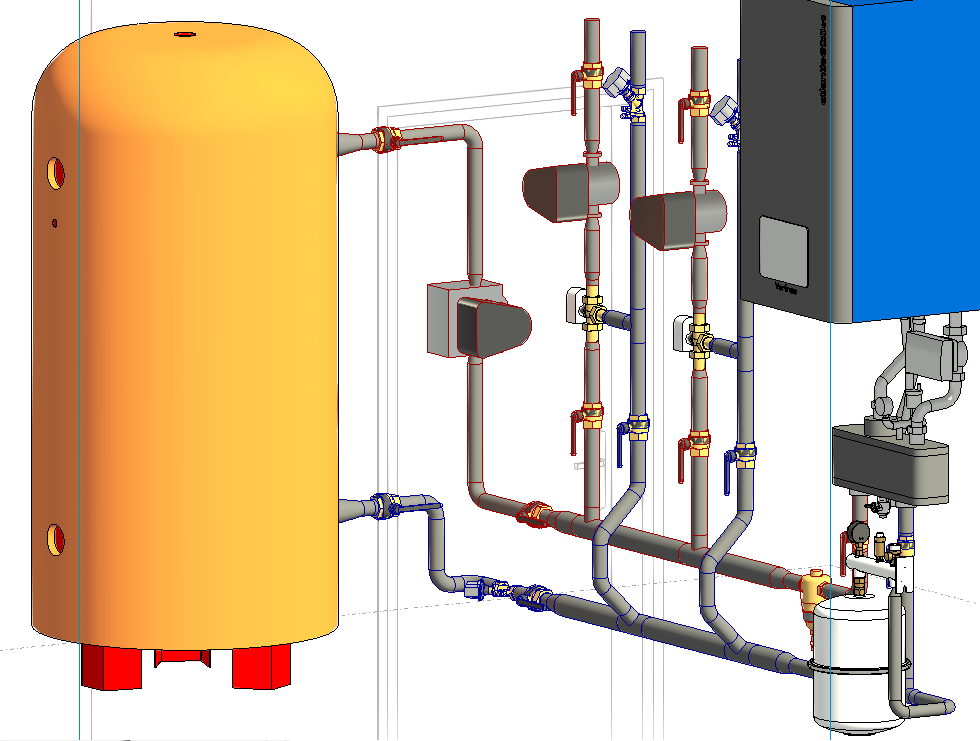 6Primaire ECS (aval ballon)- Implanter le préparateur d’ECS- Réaliser l’ensemble des réseaux et ses équipements coté échangeur (pompe, vannes d’isolement, vanne de réglage)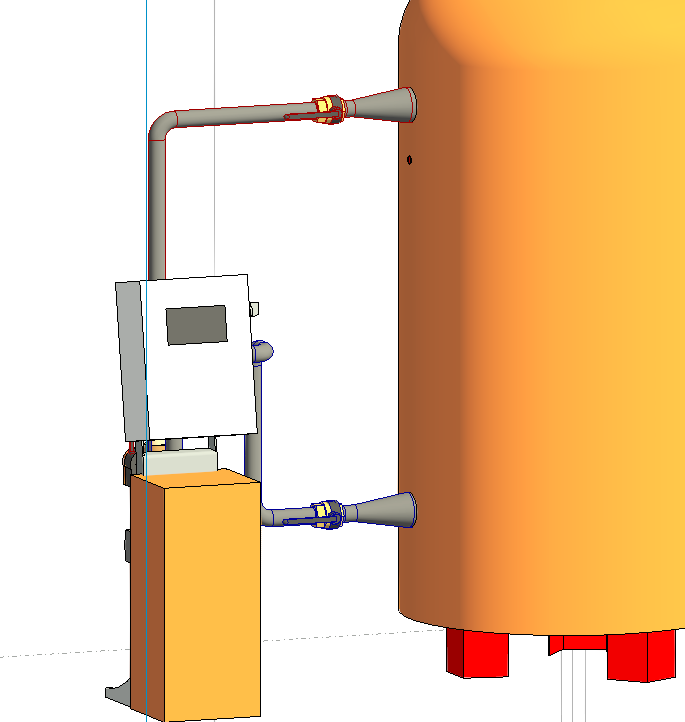 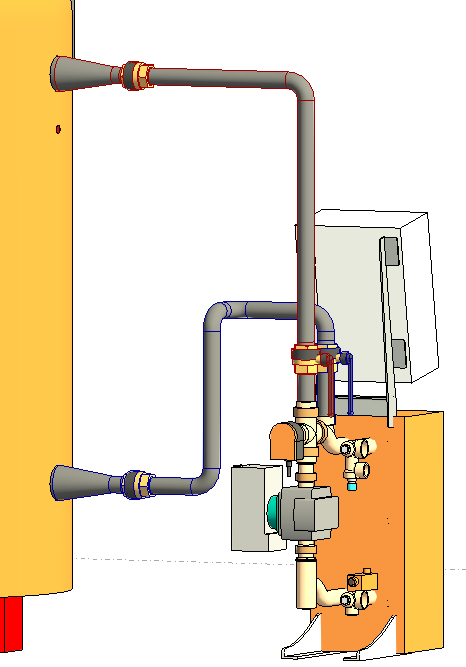 7Réseaux sanitaires- Implanter l’arrivée d’EF, l’adoucisseur, le départ d’ECS, le bouclage, le remplissage en eau de l’installation avec son système de disconnection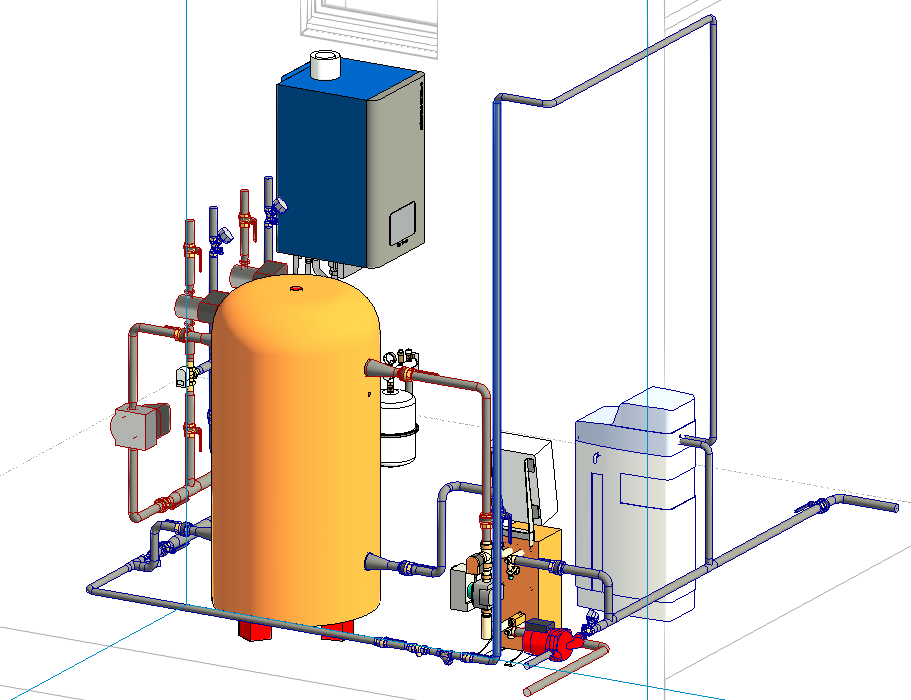 8Finalisation des réseaux hydrauliques- Implanter les canalisations jusqu’en sortie de chaufferie et les purgeurs d’air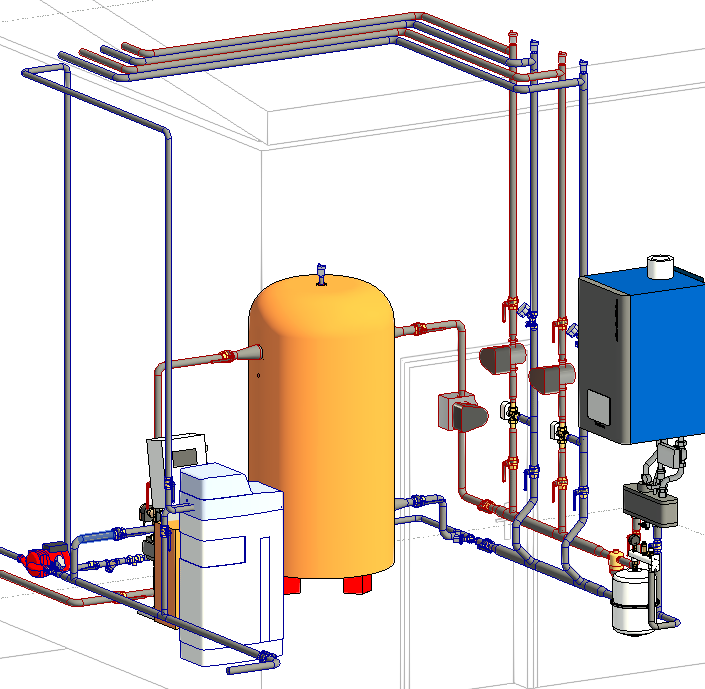 9Gestion Technique Centralisée- Implanter les équipements complémentaires nécessaires à l’automatisation et au contrôle de l’installation (sonde, thermostat, pressostat)- Paramétrer les Entrées / Sorties Analogiques et Digitales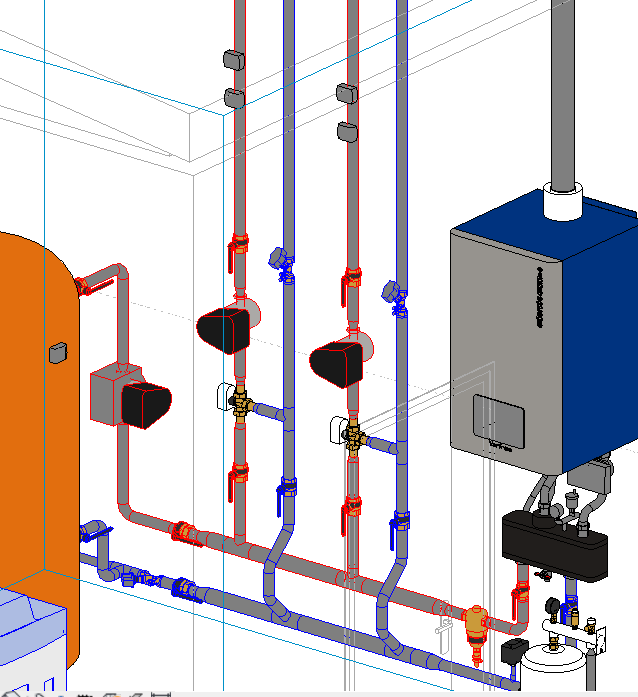 